Príloha ku správe o výchovno-vzdelávacej činnosti za šk.r. 2020/2021	Základná škola s materskou školou bl. Zefyrína, Poštárka 120A, BardejovSpráva MZ – 0.až 2.ročníky  z vyučovania počas mimoriadnej situácie Covid-19Členovia MZ: PaedDr.B.Bilá, Mgr.M.Klebanová Mgr.P.Glittová,Mgr.D.Šestáková,Mgr.M.Sobeková,Mgr.M.Šlampiaková,  Mgr.M.Lacko,O.PetováObdobie: od 5.10.2020- 2.01.2021Forma vzdelávania: Dištančné vyučovanie prostredníctvom elektronických médií (prezentácie, náučné videá ,audio-nahrávky…), printová podoba ( presvietené pracovné listy)Podklady pre správu : Správy od vyučujúcich 0.-2.ročníka                                           SprávaOd 5.10.2020 boli uzavreté všetky školy v okrese Bardejov kvôli vyššiemu počtu pozitívnych ľudí chorých na koronavírus COVID-19. Nevedeli sme ako sa bude ďalej vyvíjať táto situácia a dokedy budú školy zatvorené, preto nás riaditeľ školy upozornil, že je potrebné žiakom pripraviť prácu aspoň na 2 týždne v printovej podobe z predmetov slovenský jazyk   matematika a prvouka.  Po 16. októbri sa uzatvorili všetky školy v rámci celého Slovenska. Nakoľko po celoplošnom testovaní boli pozitívni aj niektorí obyvatelia na poštárke, ukončili sme dištančné vyučovanie v printovej forme a  na podnet riaditeľa školy sme  opätovne vytvorili po skupinách  facebookové stránky a začali sme využívať dištančné vyučovanie aj prostredníctvom elektronických médií. Obdobie: Od 5.10 do16.10.2020Trieda:0.AVyučujúca: Mgr.Martina KlebanováPočet žiakov: 10Úlohy na rozvoj grafomotoriky :ťahanie jednoduchých čiar (dokončenie plota,  dokresliť lúče na slnku, dokončiť koľajnice), dokresliť obrázok (šikmé čiary, oblúčiky, kruhy, trojuholníky), spájať správnu dvojicu (prednú časť zvieratka so zadnou časťou zvieratka), čo do riadka nepatrí. Úlohy na rozvoj matematických predstáv :utváranie dvojíc na základe rovnakého počtu predmetov písanie čísla 1 určovanie počtu predmetov na obrázku krúžkovanie správneho čísla podľa počtu zvierat na obrázku Najlepší žiaci, ktorí odovzdali  vypracované  úlohy a hlavne na tom pracovali samostatne boli: Mária Dreveňaková, Leo Mihálik, Erik Bilý a Ján Dreveňak. Trieda:  0.Bvyučujúca:   Mgr. Martina SobekováPočet žiakov:10 Vyučujúca v rámci dištančného vzdelávania pripravila a vytlačila pre žiakov pracovné listy  zamerané na rozvoj grafomotoriky, na porozumenie prečítaného textu a na rozvoj matematických predstáv, ktoré následne asistent priamo odovzdal rodičom. Prvý týždeň, viac ako jedna tretina žiakov vypracované úlohy neodovzdala.Spätná väzba v druhom týždni bola lepšia . Vypracované pracovné listy odovzdalo 8 žiakov a niektorí z nich doložili aj úlohy, ktoré nevypracovali pred týždňom.  Prevažná časť úloh bola vypracovaná správne za výraznej pomoci rodičov .  Pracovné listy neodovzdali iba dvaja žiaci. Trieda: 1.AVyučujúca: Mgr. Monika ŠlampiakováPočet Žiakov: 18So žiakmi prvého ročníka dištančnou formou pracovala Mgr.Monika Šlampiaková, ktorá zastupovala triednu učiteľku PaeDdr. Boženu Bilú v čase jej práce- neschopnosti. Žiakom boli odovzdané vytlačené pracovné listy na precvičovanie a opakovanie učiva zo slovenského jazyka a matematiky. Slovenský jazyk : uvoľňovacie cviky, horné a dolné oblúky a slučky, samohlásku a, A, písanie písmená  a, A  čítanie v šlabikári,vyvodenie samohlások I a EMatematika:opakovanie a precvičovanie pojmu čísel 1,2,3,4,5,6 porovnávanie počtu predmetov pomocou relaxačných znakovvytváranie dvojíc, priraďovanie počtu predmetov danej skupiny určovanie počtu prvkov skupiny poznávanie číslic nácvik písania číslice 1 základné geometrické útvaryŽiakom boli pracovné listy odovzdané prostredníctvom asistenta. Vypracované úlohy odovzdalo 17 žiakov z celkového počtu 18. Trieda: II.AVyučujúca:  Mgr.Dana ŠestákováV prvom týždni dištančného vzdelávania, vytlačené pracovné listy osobne rodičom odovzdala triedna učiteľka Mgr.D.Šestáková a oboznámila ich s podmienkami dištančného vyučovania i povinnosťami, ktoré z toho vyplývajú. Žiaci mali možnosť komunikovať s vyučujúcou aj cez facebookovú skupinu “Poštárka II.A“.Slovenský jazyk:spoluhlásky š, č, ž, ť- písanie a čítanie opakovanie a precvičovanie spoluhlások ť, ď, ň, ľ - písanie a čítanieOkrem Lukáša Štefana, ktorý nevypracoval žiadnu úlohu  žiaci vypracovali aspoň niečo z úloh. Niektorým úlohy vypracovali rodičia alebo súrodenci. Pochvalu dostal Matúš Mihalik, ktorý s niekoľkými chybami mal vypracované všetky úlohy.V druhom týždni mali aspoň niečo vypracované všetci žiaci. Dvaja žiaci neodovzdali všetko, lebo boli chorí – Lucia Siváková, Kevin Sivák. Pochvalu opäť dostal Matúš Mihalik, ktorý mal vypracované všetky úlohy. Okrem neho aj Michal Bužo, Emília Ferencová, Petra Dreveňaková.Trieda: II.B  Vyučujúca: Mgr.Petra GlittováPočet žiakov:17Slovenský jazyk- opakovanie abecedy ,pracovné listy a pracovný zošit pre 2.ročník-  dopĺňanie písmen do slov ,-  prepis slov a viet, pracovné listy a pracovný  zošit pre 2.ročník        -  rozlišovacie znamienka , dopĺňanie znamienok, tvorenie slov - slabiky, prepis slov a viet, pracovné listy a pracovný zošit pre 2.ročník  - komu vykáme a komu tykáme viem poprosiť a poďakovať saČítanie -prípona „ou“ článok Škola- hláska x,X článok September  - šlabikár - Hádanky, čítanka pre 2.ročník  - Upratovačka a rozhadzovači       - šlabikár , čítanka pre 2.ročník  - Tuláčik a Klára  Matematika rozklad čísel na desiatky a jednotkysčítanie a odčítanie do 20 bez prechodu cez základ 10  geometrické tvary ,rovné čiary, pracovné listy a pracovný zošit pre 2.ročník Prvouka - rastlina – pracovný list, video ukážka na internete časti rastlín- životné prejavy rastlín-  semienka – videoukážkaÚlohy vyučujúca zadávala do skupiny cez facebook. Niektorí žiaci posielali fotky vypracovaných úloh a video ako čítajú. Vypracované úlohy žiaci prinesú do školy.Obdobie od 16.10 do 6.11.2020 Nakoľko po celoplošnom testovaní ,bolo pozitívne testovaných aj viacero obyvateľov na Poštárke, museli sme prejsť na dištančné vzdelávanie prostredníctvom elektronických médií.  Každá trieda mala utvorenú svoju skupinu ,do ktorej sa žiaci mali možnosť prihlásiť. Vyučujúce na svojich facebookových stránkach posielali každý deň, okrem soboty a nedele žiakom úlohy zo slovenského jazyka a matematiky na vypracovanie. Žiaci mali úlohy vypracovať a následne preposlať vyučujúcej. Pri takejto forme dištančného vzdelávania bola aktivita našich žiakov veľmi slabá. Väčšina našich žiakov pochádza zo SZP a mnohí z nich nemajú možnosť pripojiť sa na internet a pri takejto forme vyučovania veľkú úlohu zohráva aj záujem rodičov o vzdelanie svojich detí. My bohužiaľ, musíme skonštatovať ,že záujem rodičov o vzdelanie svojich detí je veľmi slabý. Aktívne s vyučujúcimi pracovalo iba veľmi málo žiakov. V každej skupine to bolo rôznorodé. Približne od (1 až 6 žiakov).Niektorí spolupracovali iba sporadicky ,mnohí však sa do dištančného vyučovania prostredníctvom elektronických médií nezapojili vôbec.Obdobie od 11.1.2021 do 5.2.2021Trieda: 0.AVyučujúci: Mg.  Martina KlebanováPočet žiakov: 10S vyučujúcou spolupracovalo  5 žiakov. Úlohy sa zadávali do spoločnej skupiny na facebooku každé ráno a večer ich rodičia posielali vypracované do messengera triednej učiteľke.Rozvoj matematických predstáv- čísla 1, 2 , 3 , 4 ,5 (básničky)- porovnávanie čísel - usporiadanie čísel od najmenšieho po najväčšie-priraďovanie čísel  od 0 do 5 k obrázkom s udaným počtom-písanie číslic prostredníctvom videíRozvoj komunikačných zručností:-  s Elkou telkou opakovanie  časti ľudského tela, oblečenie, slová opačného významu-   nakresliť postavu človeka ,oblečenie v zime-  zimné športy-   nakresliť deti ako stavajú snehuliaka -    nahratý obrázok zimné športy (rozhovor čo vidia na obrázku)-    rozprávka O Červenej čiapočkeGrafomotorika:-   rovné čiary, vlnovky, ovál-  horný oblúk,  - dolný oblúk, -  lastovička, slzička ,kruhTrieda:  0.BVyučujúci:   Mgr. Martina SobekováPočet žiakov:10Triedu navštevuje  10 žiakov. Vyučujúca  dištančnú výučbu  realizovala formou pracovných listov. Po vyzvaní, si boli rodičia prevziať pracovné listy od vyučujúcej na celý týždeň. Následne na druhý týždeň priniesli vyučujúcej do školy rodičia vypracované pracovné listy a obdržali ďalšie na vypracovanie. Z 10 žiakov vypracované úlohy posielali späť iba traja žiaci. Úlohy z grafomotorickej oblasti obsahovali grafomotorické prípravné cvičenia a z oblasti zmyslovej a rozumovej výchovy to bol číselný rad v obore do 4. Žiaci zvládali riešenie úloh priemerne, so značnou pomocou rodičov.Trieda: 1.AVyučujúci : PaedDr.B.BiláPočet žiakov:18S vyučujúcou aktívne spolupracovala iba jedna žiačka Nikola Kolárová. Sporadicky spolupracovali iba traja žiaci.Úlohy na opakovanieSlovenský jazyk:Slabiky, slová ,vety so spoluhláskou M,m,L,(čítanie podľa zadania)Písanie slabík ,slov,vietSpoluhláska V,v ,slabiky,slová,vetyPísanie spoluhlásky V,v, slabiky,slováMatematikaČísla 0 až 9Sčítanie a odčítaniePorovnávanieRozklad číselČíslo 10PrvoukaOpakovanie- Naše zmysly, Domov a okolieTrieda: II.AVyučujúci: Mgr.Dana ŠestákováPredmet: Slovenský jazykV Januári 2021 dištančné vzdelávanie bolo realizované prostredníctvom facebookovej skupiny triedy II.A – Poštárka II.A. Na túto skupinu boli dávané úlohy zamerané na učivo o samohláskach, dvojhláskach a jeho precvičovanie, upevňovanie a opakovanie. V rámci spätnej väzby žiaci neposlali foto vypracovaných úloh ani video. Štyria žiaci úlohy priebežne sledovali. Trieda: 2.B  Vyučujúci: Mgr.Petra GlittováSlovenský jazyk:Samohlásky ,dvojhlásky, spoluhlásky- tvrdé spoluhlásky   (  pracovný zošit SJ pre 2.ročník, učebnica SJ pre 2.ročník, prac. Listy)Čitanie - čítanka pre 2.ročníkMatematika:-  čítanie, písanie čísel (celých desiatok) do 100,- počítanie celých desiatok do 100, -  rozklad čísel na desiatky a jednotky, slovné úlohy   - pracovný zošit -Mat. pre 2.ročník(1.časť), učebnica (Mat) pre 2.ročník, pracovné listyPrvouka:– spoločenstvo včiel, spoločenstvo mravcov, moje telo -  video ukážka na interneteÚlohy  zadávala  vyučujúca do skupiny na facebooku, niektorí žiaci posielali fotky vypracovaných úloh.(úlohy v skupine videlo 16 žiakov, vypracované úlohy posielali 8 žiaci).Napriek snahe a úsiliu vyučujúcich do dištančného vzdelávania prostredníctvom elektronických médií sa zapojilo aj v tomto období málo žiakov.  Nezabrala ani forma  písomného presvedčania a naliehania. Väčšina našich žiakov nemá k dispozícii počítač , alebo mobilný telefón. Mnohým chýbajú aj technické zručnosti. V neposlednej miera dôležitú úlohu zohrávajú aj ich existenčné podmienky a nezáujem väčšej časti rodičov o vzdelanie svojich detí. V tejto mimoriadnej situácií sme sa presvedčili aj o tom, ako veľmi chýba našim žiakom osobný kontakt s učiteľom ,motivácia a povzbudenie.Ukážky vypracovaných úloh 0.A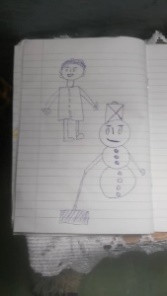 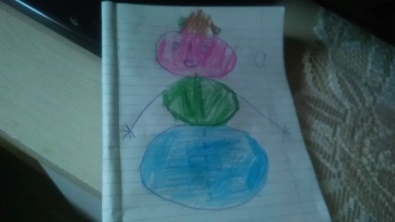 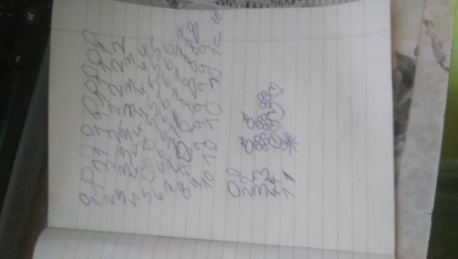 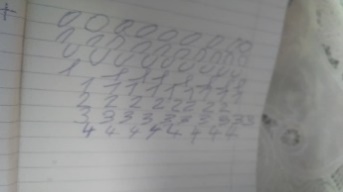 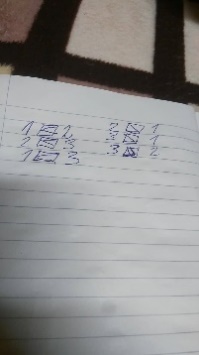 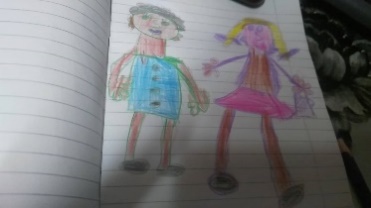 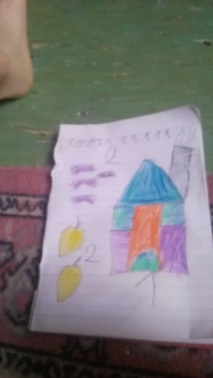 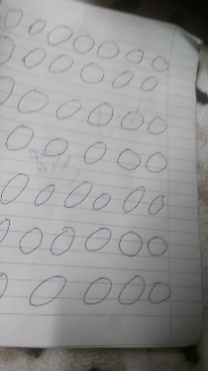 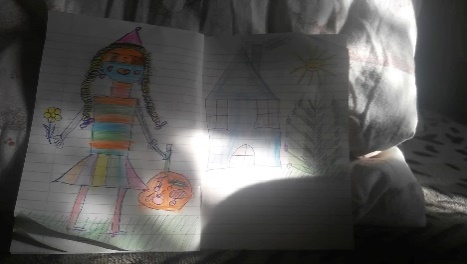 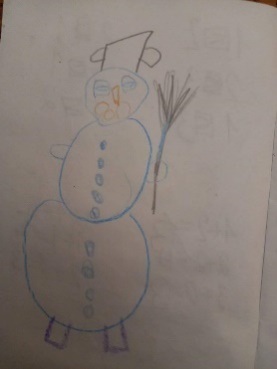 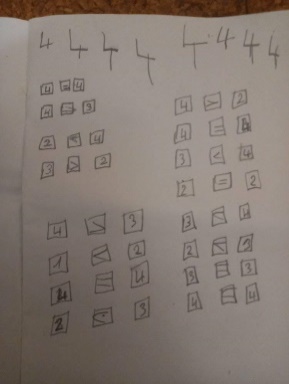 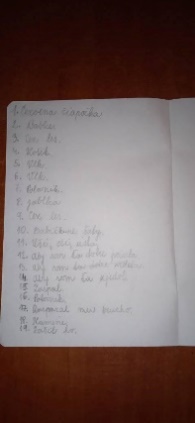 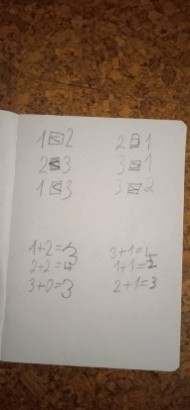 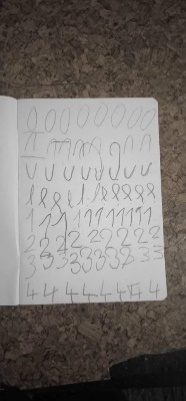 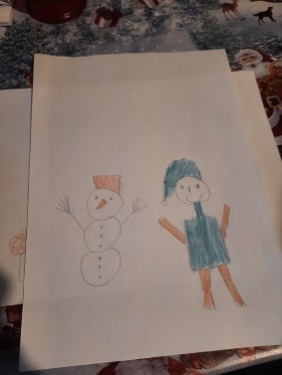 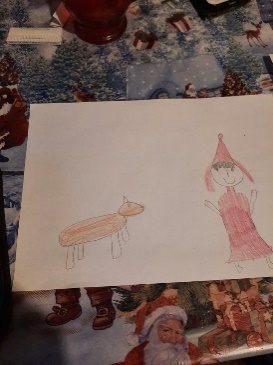 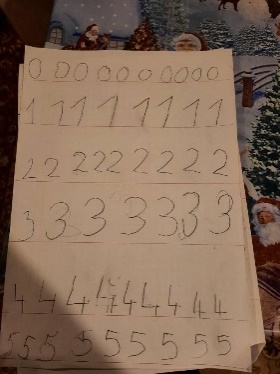 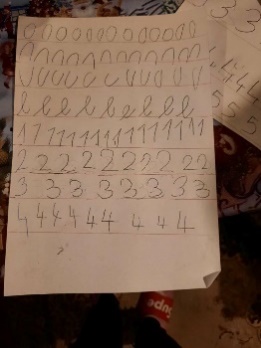 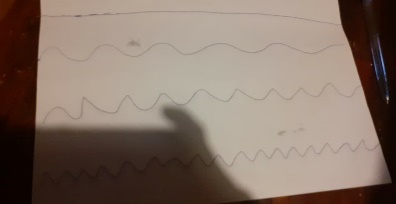 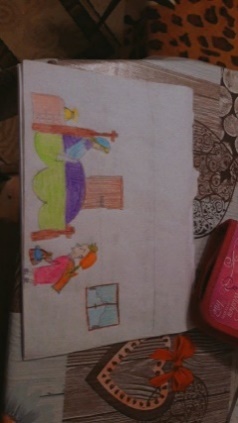 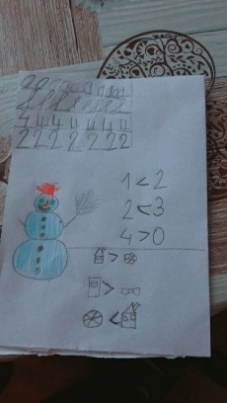 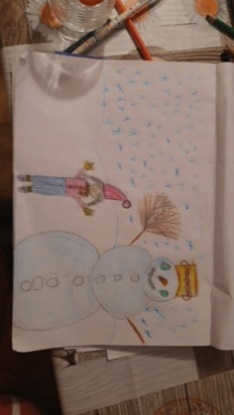 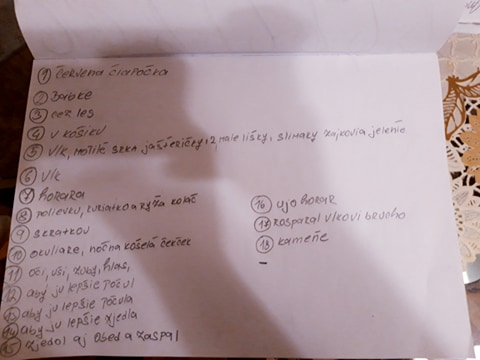 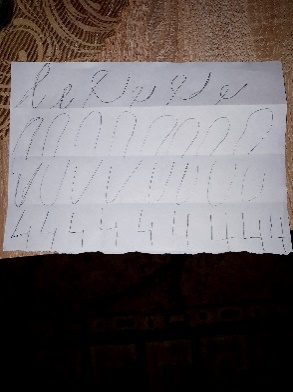 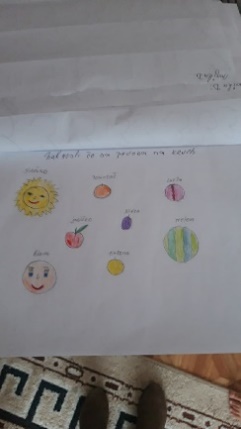 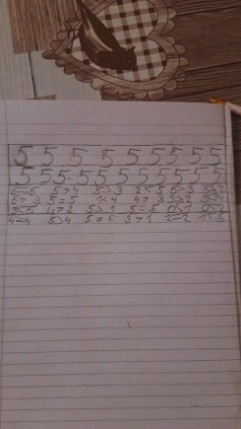 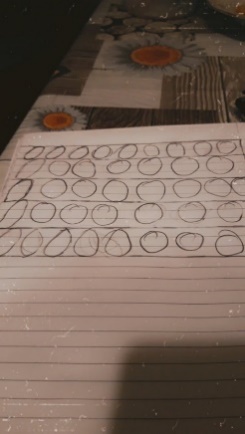 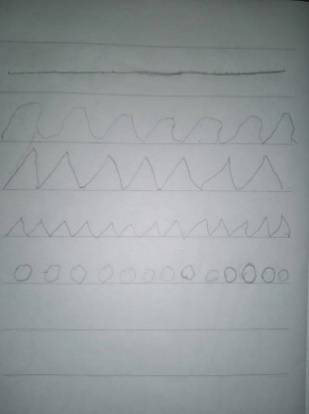 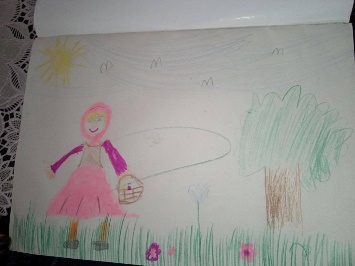 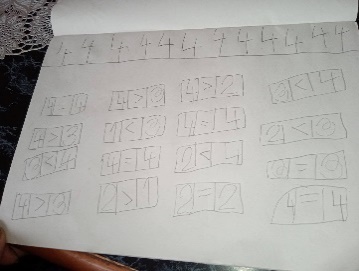 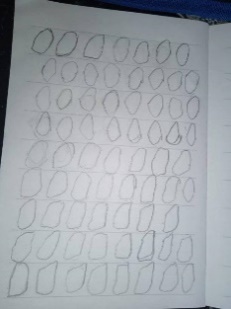 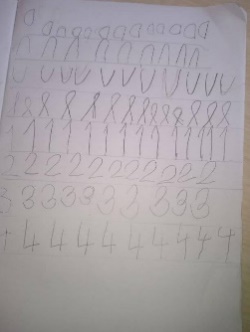 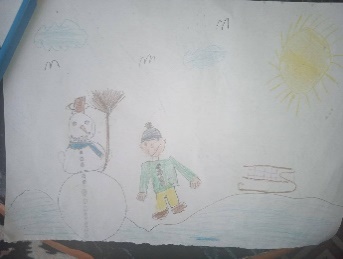 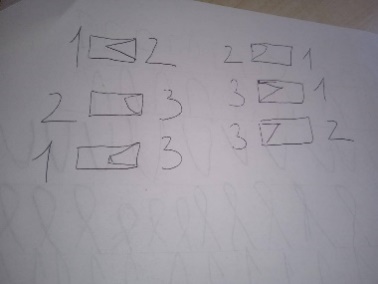 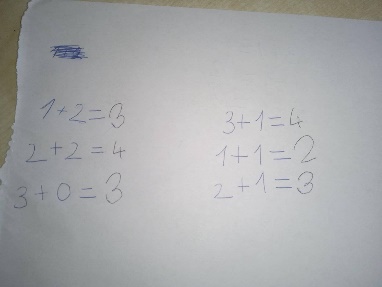 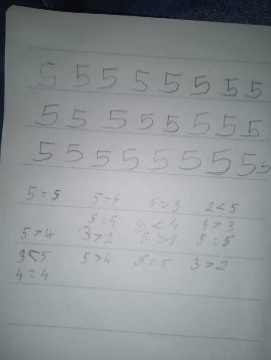 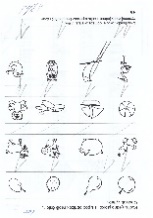 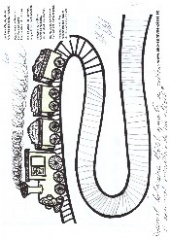 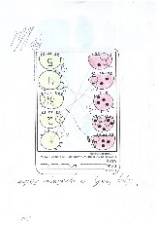 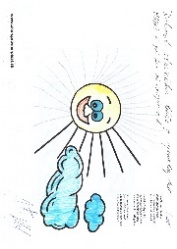 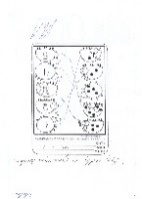 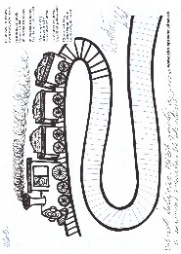 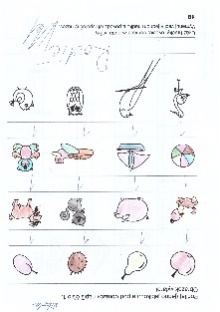 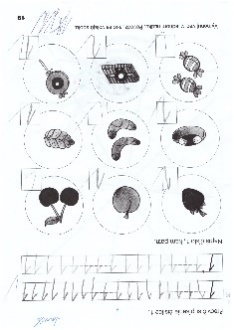 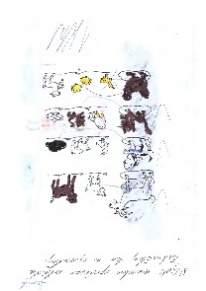 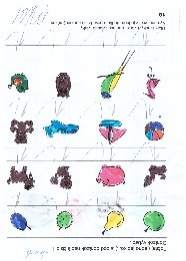 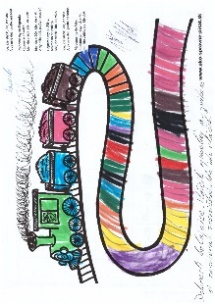 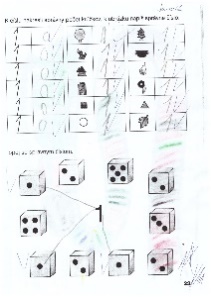 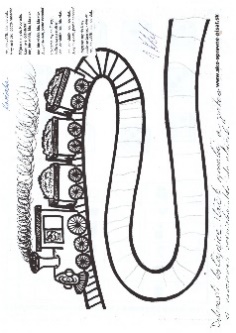 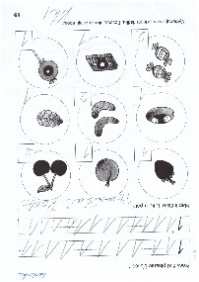 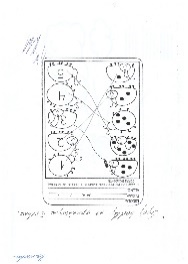 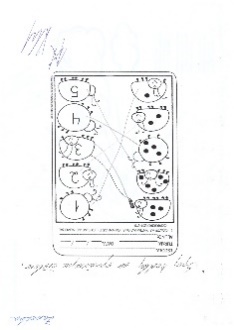 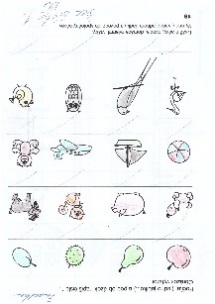 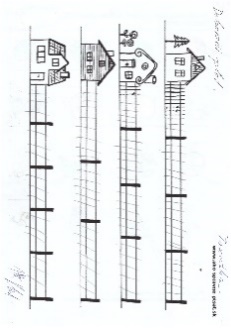 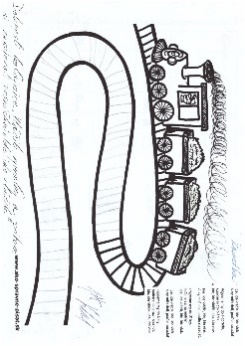 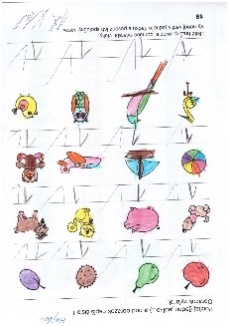 